«ВкусВилл»   РАБОТА С ПРОЖИВАНИЕМ в МОСКВЕ !!!ПРОДАВЦЫ-КОНСУЛЬТАНТЫ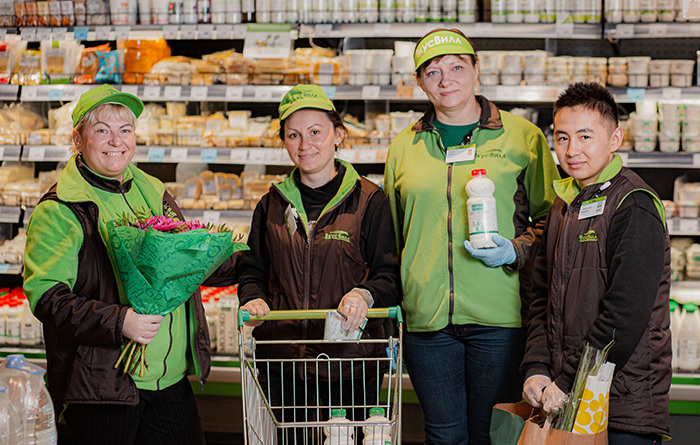 БЕСПЛАТНОЕ ПРЕДОСТАВЛЕНИЕ ЖИЛЬЯОформление по ТК РФ. Оплата - фикс. + % от выручки магазина за смену.  В среднем   50 000 - 60 000 руб. за месяц до вычета налога.График работы с 8.00 до 22.00, смены 2/2, 3/3, 4/2Оплачиваемая стажировка.Доплата за стаж и за выход в праздничные дни.
Бесплатно:Жилье, питание в рабочие смены, фирменная спецодежда, обучение.
Компенсация расходов на медкнижку. Премии за трудоустройство друзей в компанию.Обязанности:Консультирование и обслуживание покупателей.Работа с кассой.Оформление витрин и выкладка товара.Контроль качества и сроков годности товара, корректности ценников.Требования:
Ориентация на клиента, умение работать с людьми. Грамотная речь. Приветствуется аналогичный опыт работы в Продуктах/Продаже/Торговле. Компания ВкусВилл специализируется на продаже натуральных продуктов для здорового питания. Наши магазины ВкусВилл работают для тех, кто знает толк в качественных продуктах и верит, что в России можно вести честный бизнес.СОБЕСЕДОВАНИЕ ПРОВОДИТСЯ ОНЛАЙН.  Обращаться по тел. 8-931-009-7240«ВкусВилл»   РАБОТА С ПРОЖИВАНИЕМ в МОСКВЕ !!!Комплектовщик/Сборщик интернет заказов	 Достойная оплата труда: 2/2 зп   от 45.000 руб до 65.000 руб
4/2 день   зп от 50.000 руб до 100.000 руб
2день/2ночь/2выходных от 45.000 руб до 85.000 рубБЕСПЛАТНОЕ ПРОЖИВАНИЕ недалеко от места работы, питание, бесплатная фирменная спецодежда, оплачиваемая стажировка.Гибкий график 2 день/2 вых/2ночь, или 2/2 день, или 2/2 ночь; с 8.00 до 20.00, с 20.00 до 8.00, возможны подработки;Стабильность и уверенность в завтрашнем дне - официальное трудоустройство по ТК РФ, отсутствие штрафов. Бонусы и льготы–скидки на продукцию компании, компенсация фитнеса до 50% от стоимости абонемента; компенсация расходов на мед. книжку; подарки сотрудникам на праздники.Развитие – бесплатное обучение и карьерный рост; всегда новые знакомства, общение с коллегами и покупателями.Чем предстоит заниматься:Комплектовать и собирать интернет-заказы.Проверять сроки годности и товарный вид.Работать на кассовом аппарате.Проводить инвентаризацию товара.Общаться с покупателями по телефону.Нам нужны люди, которые:Аккуратны, ответственны и исполнительны.Владеют правильной, грамотной речью.Умеют работать в команде и коммуникабельны.Приветствуется аналогичный опыт работ Продуктах/Продаже/Торговле.Компания ВкусВилл специализируется на продаже натуральных продуктов для здорового питания. Наши магазины ВкусВилл работают для тех, кто знает толк в качественных продуктах и верит, что в России можно вести честный бизнес.  СОБЕСЕДОВАНИЕ ПРОВОДИТСЯ ОНЛАЙН.Обращаться по тел. 8-931-009-7240